POLSKA PARAFIA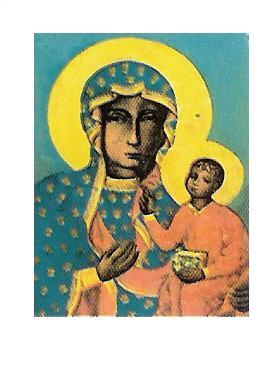 MATKI BOSKIEJ CZĘSTOCHOWSKIEJ W TROWBRIDGE10 MAJA 2020 NR 19Z powodu koronawirusa wiele aspektów naszego życia uległo zmianie. Dotyczy to również publicznego wyrażania naszej wiary. Czynimy to -w duchu miłości bliźniego- ze względu na wzajemne bezpieczeństwo, szacunek do życia i wsparcie służby zdrowia.Stosując się do rozporządzeń Episkopatu Anglii i Walii nie wolno nam gromadzić się w kościołach, aby publicznie sprawować kult religijny. Zakaz ten obowiązuje od piątku, 20 marca 2020 do odwołania.Kapłan będzie sprawował Mszę św. bez udziału wiernych. Wszystkie intencje mszalne będą odprawione.Przeżywajmy ten czas nieco inaczej. Łączmy się razem duchowo. Wspólnota Zacheusz zaprasza do codziennej modlitwy -o ustania pandemii- koronką do Bożego Miłosierdzia o godz. 15.00 i o 21.00.  Zachęcam do wspólnej modlitwy w domach korzystając ze środków masowego przekazu.Transmisja Mszy św. niedzielnej z naszej kaplicy o godz. 12.00Z kapłańskim błogosławieństwem i modlitwą ks. Zbigniew.MSZE ŚW. BĘDĄ SPRAWOWANE W TYLKO TROWBRIDGE 
BEZ UDZIAŁU WIERNYCHINTENCJE MSZALNEO G Ł O S Z E N I A   10.05.2020Dziś przypada piąta niedziela Wielkanocy. Gromadzimy się na Eucharystii, która jest darem nieskończonej miłości Boga. Wszyscy jesteśmy zaproszeni, aby już tutaj, na ziemi, zacząć wchodzić w świętą rzeczywistość nieba. Najdoskonalszą Nauczycielką na tej drodze jest dla nas Maryja – Ta, która wypowiedziawszy przy zwiastowaniu „fiat”, nigdy go nie cofnęła, nigdy nie odstąpiła od Bożego Syna, szła z Nim aż na Kalwarię, trwała w komunii założonej przez Niego wspólnoty – Kościoła.W środę, 13 maja, w liturgii wspominamy Matkę Bożą Fatimską oraz 39. rocznicę zamachu na Świętego Jana Pawła II. Na początku przyszłego tygodnia, w poniedziałek, 18 maja, przypadają 100. urodziny naszego wielkiego rodaka. Mając przed oczami wydarzenia z 13 maja 1981 roku, wpatrujmy się w jego święte życie, na jego wzór starajmy się żyć w pełnej komunii z Panem Bogiem i całkowicie zawierzmy Maryi nasze rodziny i nasze osobiste codzienne sprawy. W czwartek, 14 maja, w liturgii czcimy Świętego Macieja Apostoła, wybranego do grona Dwunastu w miejsce Judasza. Hebrajskie imię „Maciej” oznacza „dar Boga”.W sobotę, 16 maja, przypada święto patrona Polski, Świętego Andrzeja Boboli, kapłana i męczennika. Żył na przełomie XVI i XVII wieku i zasłynął jako gorliwy kaznodzieja i duszpasterz jezuicki. Zyskał miano „łowcy dusz”. Dnia 16 maja 1657 roku został schwytany przez Kozaków. Mimo okrutnych tortur nie wyrzekł się wiary w Jezusa Chrystusa. Jego relikwie znajdują się w kościele oo. jezuitów przy ul. Rakowieckiej w Warszawie. Niech ten Święty Patron będzie dla nas wzorem bezkompromisowości wiary i przywiązania do Zbawiciela, a zarazem orędownikiem w trudnym budowaniu ładu i jedności w naszej Ojczyźnie i we wspólnocie narodów.Katecheza dla dzieci przygotowujących się do I Komunii św. – ZAWIESZONAKurs Przedmałżeński w Trowbridge - ODWOŁANY. Bezpłatna pomoc w wypełnianiu aplikacji między innymi takich jak: zatrudnienia, wnioski o zasiłki, wszelkie legalne formularze i sporządzanie życiorysu. Kontakt: Dr Simon Selby tel.: 07380288944. Pan Simon pełni godzinny dyżur w Polskim Klubie w niedzielę po Mszy św. porannej od 11.00-12.00. Biuro parafialne jest czynne: - we wtorki po Mszy świętej- od godz. 1930 – 2030 - piątek od godz. 930 – 1030                                                           W sytuacjach wyjątkowych proszę dzwonić: 07902886532W sobotę o godzinie 19.00 w TESCO COMMUNITY SPACE ROOM  w Trowbridge  BA14 7AQ odbywa się spotkanie Anonimowych Alkoholików. Meeting trwa 2 godz. i każdy może w nim wziąć udział. Osoby mające problemy z alkoholem oraz  współ-uzależnione zapraszamy. Kontakt pod numerem telefonu 07849624647. Prośba do parkujących samochód na parkingu parafialnym, aby nie zastawiać wyjazdu innym pojazdom.Zachęcamy do czytania prasy katolickiej - do nabycia Gość Niedzielny w cenie £ 2,00.Taca niedzielna 22.03.2020: Trowbridge £ ….;  Bath £ ……      Za wszystkie ofiary składamy serdeczne Bóg zapłać.Wszystkich, którzy chcą należeć do naszej Parafii - zapraszamy i prosimy o wypełnienie formularza przynależności do parafii oraz zwrócenie go duszpasterzowi.5 NIEDZIELA WIELKANOCNA10.05.2020O Boże błogosławieństwo opiekę Matki Bożej dla Szymona (ministranta) z okazji 11 r. urodzin – od rodziców i siostry5 NIEDZIELA WIELKANOCNA10.05.2020+ Andrzej Pruszyński w 7 rocznicę śmierci - od siostry Elżbiety5 NIEDZIELA WIELKANOCNA10.05.2020+ Roman w 21 rocznicę śmierci i zmarłych z rodziny - od córek z rodzinamiPoniedziałek11.05.2020O Boże błogosławieństwo opiekę Matki Bożej dla p. Haliny Gołąb z okazji 64 r. urodzin oraz dla całej rodzinyWtorek12.05.2020+ ks. Krzysztof ChaimŚroda 13.05.2020O Boże błogosławieństwo opiekę Matki Bożej dla mamy Stanisławy z okazji imienin i dla babci Marii z okazji urodzin – od Jadwigi Woźniak z rodzinąCzwartek14.05.2020Piątek 15.05.2020Sobota16.05.20206 NIEDZIELA WIELKANOCNA17.05.2020+ Za świętej pamięci Stanisławę Borucką w 8 rocznicę śmierci - od męża i syna z rodziną6 NIEDZIELA WIELKANOCNA17.05.2020O Boże błogosławieństwo opiekę Matki Bożej dla Sylwii z okazji imienin – od rodziny6 NIEDZIELA WIELKANOCNA17.05.2020O Boże błogosławieństwo i opiekę Matki Bożej dla Leonarda Marcelino z okazji 2 rocznicy urodzin i chrztu św. - od rodzicówLokalna Polska Misja Katolicka6 Waterworks Road, BA14 0AL Trowbridgewww.parafiatrowbridge.co.uk     e-mail: zybala.z@wp.plDuszpasterz: ks. proboszcz Zbigniew Zybała: tel.: 01225  752930; kom: 07902886532PCM Registered Charity No 1119423KONTO PARAFII: PCM Trowbridge, Lloyds Bank, account number: 00623845; sort code: 30-94-57